LOTE Fest Participation Project ~ To celebrate our of   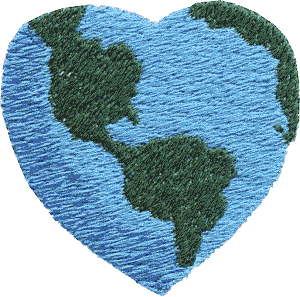 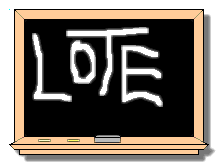 Every year,  puts on a LOTE Fest to celebrate other cultures & to explore languages other than English.  All High School West LOTE students will be participating in this meaningful event.  This year’s LOTE Fest will be held on Thursday,March 20th, so mark your calendars!!There are 3 possibilities for your LOTE Fest project:1.)  Food:	You and a partner may prepare a food native to a language/culture in which you are interested.  Your selection must be approved by your teacher.  Your food will need to be brought to school and dropped off before Homeroom on Thursday, March 20th.  Foods must not need refrigeration nor heating prior to the lunch periods.  Please see the “Food Guidelines” for specific information if you choose to prepare a food.  Note: You may work with a student from another class, however, you must have the same LOTE teacher.2.)  Project:	You can make a model, painting, or other art project on an important person, a culture, a place, a language, etc.  Use your imagination to come up with a project, but your idea must be approved by your LOTE teacher.  It doesn’t necessarily need to reflect the language you are studying in school.  Your project will be displayed in the Library or Cafeteria for LOTE fest and Shensational.  3.)  Performance:	(Acoustic only)  You may solo or get a group together to perform during your lunch period.  Possibilities include:  a rap, a musical piece, reciting a poem, singing a song, dance, PowerPoint presentation,  demonstration (making a craft or teaching a lesson on a language).  All performances will be given in class on Wednesday, March 19th  as well as in the library on LOTE Fest day.* All LOTE Fest projects are worth 15 pts.  * I strongly encourage you to work with a partner on this project.* The work will be completed outside of class/school over the course of the next month.  * All LOTE Fest projects are due on Tuesday, March 18th (with the exception of the food, which will be dropped off on Thursday, 3/20).  Late projects will be accepted, but will receive no more than 1/2 credit.  NO PROJECTS will be accepted after Thursday, March 20th! *More details to come!  